伊賀市共同募金委員会　歳末たすけあい配分事業クリスマス会開催事業 実施要項第１条【目的】この事業は、社会福祉法人三重県共同募金会伊賀市共同募金委員会助成配分規程に基づき、年末において身近な地域で、子育て中の親や乳幼児・児童等がクリスマス会を開催する事により、子育て支援と会員相互の交流を目的とする。第２条【内容】前条の目的達成のため、次の支援を実施する。（１）クリスマス会の実施・運営に必要な活動経費に一部助成（２）クリスマス会の実施・運営に必要な情報提供（３）その他、事業を実施する上で必要と考えられる支援第３条【支援対象】伊賀市社会福祉協議会ふれあい・いきいきサロンに登録している子育てサロン等第４条【事業実施期間】この事業の実施期間は、毎年１２月１日～１２月２５日迄とする。第５条【助成金額】伊賀市社会福祉協議会ふれあい・いきいきサロン登録団体からの申請に基づき、歳末たすけあい募金配分金から助成を行う。助成金の額は、参加者１名につき300円以内とし、助成対象者数の上限を50名とする。なお、助成金は、事業終了後に報告書、決算書等を提出した時点で助成するものとし、報告の際に、申請時の開催規模が変更になった場合は、報告時の規模において助成金を配分するものとする。また、計画書・報告書での参加人数、内訳を確認したうえ、事業が適切に実施されていないと判断した場合は、助成金は交付されないことがある。第６条【助成対象経費】助成金交付の対象となる経費（以下「対象経費」という）は、次に掲げる経費とする。（１）講師報償費（２）会場使用料及び機材使用料（３）食材費及び光熱水費（４）行事保険料（５）その他対象事業において伊賀市共同募金委員会会長が特に必要と認める経費例（可　カレー、クリスマスケーキ等を作る食材料または茶菓子の購入）（不可　飲食店内における飲食提供経費、飲用の酒類の購入）第７条【申請および報告書の提出】事業を実施する団体は助成金交付申請書、事業計画書を作成し、事前に伊賀市共同募金委員会事務局に提出する。申請の受付は、１１月１５日までを締め切りとし、申請は1団体1回とする。ただし、申請状況を見て追加募集を行うことがある。事業実施後１ヶ月以内に報告書、決算書、ありがとうメッセージ、その他記録や参加人数がわかる写真等を添付の上、伊賀市共同募金委員会事務局へ提出する。付則この要項は、平成２１年４月１日から施行する。この要項は、平成２３年１０月１日から施行する。この要項は、平成２９年４月１日から施行する　この要項は、令和元年８月２６日から施行する。令和　　年　　月　　日伊賀市共同募金委員会会長　松井　謙二　様申請者　会名称代表者氏名　　　　　　　　　　　㊞令和　　年度 クリスマス会開催事業助成金交付申請書　標記の助成金について下記のとおり交付されるよう、関係書類を添えて申請いたします。                                      記１．助成金交付申請額        　　　　　　　　　円２．添付資料（様式第２号）クリスマス会実施計画書 ・予算書令和　　年度 クリスマス会 実施計画書【予算】１．収入の部　　　　　　　　　　　　　　　　　　　　　　　　　　　　　　　　　単位：円２．支出の部令和　　年　　月　　日伊賀市共同募金委員会会長　松井　謙二　様申請者　会名称代表者氏名　　　　　　　　　　　㊞令和　　年度 クリスマス会開催事業実施報告書標記の件について、事業が完了しましたので関係書類とともに報告致します。記１．助成対象額        　　　　　　　　　円２．振込先指定口座３．添付資料　　① 振込先指定口座通帳の写し（１ページ目）　　②（様式第４号）クリスマス会実施報告書・決算書　　③（様式第５号）ありがとうメッセージ（写真等貼付）連絡先　伊賀市共同募金委員会事務局　電話0595-21-5866　　　　　　　　　　　　　　（伊賀市社会福祉協議会　法人運営部総務課宛て）令和　　年度 クリスマス会 実施報告書【決算】１．収入の部　　　　　　　　　　　　　　　　　　　　　　　　　　　　　　　　　単位：円２．支出の部歳末たすけあい募金　クリスマス会開催事業“ありがとうメッセージ”この配分事業を実施したことにより、達成することができたことや効果的だと感じたことなど、今後の配分事業の検討に活用させていただくため、みなさまのご感想やメッセージをお書きください。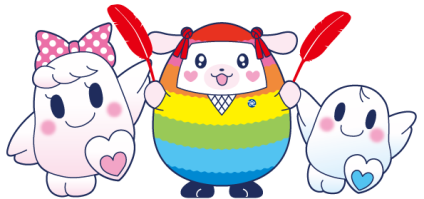 団体名称代表者住所〒　　　-      　　伊賀市〒　　　-      　　伊賀市〒　　　-      　　伊賀市代表者氏名電話開催場所開催日　令和　　年　　月　　日（　　）　午前・午後　　　時　　分 ～　午前・午後　　　時　　分～　令和　　年　　月　　日（　　）　午前・午後　　　時　　分 ～　午前・午後　　　時　　分～　令和　　年　　月　　日（　　）　午前・午後　　　時　　分 ～　午前・午後　　　時　　分～　令和　　年　　月　　日（　　）　午前・午後　　　時　　分 ～　午前・午後　　　時　　分～参加者負担金                   　　円                   　　円                   　　円                   　　円参加対象者□ 保護者（　　名）／ □ 子ども（　　名）／　□ その他（　　名）□ 保護者（　　名）／ □ 子ども（　　名）／　□ その他（　　名）□ 保護者（　　名）／ □ 子ども（　　名）／　□ その他（　　名）□ 保護者（　　名）／ □ 子ども（　　名）／　□ その他（　　名）参加予定数合計　　　　　　　名　　　　　　　名　　　　　　　名　　　　　　　名科　目予算額摘　要事業助成金伊賀市共同募金委員会 助成金参加者負担金その他収入合計円科　目予算額内　容摘　要活動経費材料費・謝金・食材費等その他支出合計円金融機関名支店名預金種別普通　・　当座普通　・　当座普通　・　当座口座番号（フリガナ）口座名義人【確認事項】写真等については、社会福祉協議会広報等に掲載不可の場合のみ、伊賀市共同募金委員会事務局までご連絡ください。団体名称代表者住所〒　　　-      　　伊賀市〒　　　-      　　伊賀市〒　　　-      　　伊賀市代表者氏名電話開催場所開催日　令和　　年　　月　　日（　　）　午前・午後　　　時　　分 ～　午前・午後　　　時　　分～　令和　　年　　月　　日（　　）　午前・午後　　　時　　分 ～　午前・午後　　　時　　分～　令和　　年　　月　　日（　　）　午前・午後　　　時　　分 ～　午前・午後　　　時　　分～　令和　　年　　月　　日（　　）　午前・午後　　　時　　分 ～　午前・午後　　　時　　分～参加者負担金                   　　円                   　　円                   　　円                   　　円参加対象者□ 保護者（　　名）／ □ 子ども（　　名）／　□ その他（　　名）□ 保護者（　　名）／ □ 子ども（　　名）／　□ その他（　　名）□ 保護者（　　名）／ □ 子ども（　　名）／　□ その他（　　名）□ 保護者（　　名）／ □ 子ども（　　名）／　□ その他（　　名）参加者合計　　　　　　　名　　　　　　　名　　　　　　　名　　　　　　　名科　目決算額摘　要事業助成金伊賀市共同募金委員会 助成金参加者負担金その他収入合計円科　目決算額内　容摘　要活動経費材料費・謝金・食材費等その他支出合計円団体名団体名事業名事業名感想・メッセージ感想・メッセージ感想・メッセージ感想・メッセージ感想・メッセージ感想・メッセージ感想・メッセージ感想・メッセージ